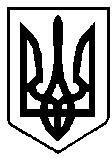 УКРАЇНАРІВНЕНСЬКА ОБЛАСТЬм. ВАРАШР О З П О Р Я Д Ж Е Н Н Яміського голови04 листопада 2022 року	  	      			          №262-Род-22-7200У зв’язку з кадровими змінами у виконавчому комітету Вараської міської ради та з метою забезпечення здійснення ефективного процесу та оцінки результативності реалізації стратегічних, операційних цілей та завдань Стратегії розвитку Вараської міської територіальної громади на період до 2027 року, затвердженої рішенням Вараської міської ради від 09 вересня 2022 року №1618-РР-VIII, відповідно до Закону України «Про стимулювання розвитку регіонів», постанови КМУ від 05 серпня 2020 року №695  «Про затвердження Державної стратегії регіонального розвитку на 2021-2027 роки», керуючись пунктом 20 частини четвертої статті 42 Закону України «Про місцеве самоврядування в Україні»:Внести зміни до розпорядження міського голови від 20 квітня 2021 №104-р «Про розробку проєкту Стратегії розвитку Вараської міської територіальної громади на період до 2027 року та утворення керівного комітету з організації її розробки та реалізації», виклавши додаток 1 №7200-ПЕ-06-22, в новій редакції (додається).Контроль за виконанням розпорядження залишаю за собою.	Міський голова						Олександр МЕНЗУЛПро внесення змін до розпорядження міського голови від 20 квітня 2021 №104-р «Про розробку проєкту Стратегії розвитку Вараської міської територіальної громади на період до 2027 року та утворення керівного комітету з організації її розробки та реалізації» №7200-ПЕ-06-22